Ngoto Bersatu Bersih Bersih MakamNgoto (12/23)  Dalam rangka menjaga tali silahturahmi dan menjaga kebersihan lingkungan beberapa hari yang lalu tepatnya hari Minggu 23 Desember, Karang Taruna Ngoto Bersatu mengadakan kerja bakti. Kerja bakti ini difokuskan untuk membersihkan pemakaman umum di Dusun Ngoto. Sebenarnya kegiatan ini merupakan kegiatan rutin yang diadakan oleh Karang Taruna Ngoto Bersatu. Lebih tepatnya sekali dalam selapan atau dalam 35 hari yang jatuh pada hari minggu pahing.Kegiatan ini merupakan salah satu bentuk pengabdian dari anggota Karang Taruna Ngoto Nersatu untuk Dusun Ngoto sendiri. Untuk mendukung kegiatan ini Karang Taruna Ngoto Bersatu telah mendapatkan inventaris berupa mesin pemotong rumput. Menurut ketua Karang Taruna jika kegiatan ini terus berlangsung dan berkelanjutan maka akan mengubah image seram pemakaman menjadi sebuah taman yang indah.(ard)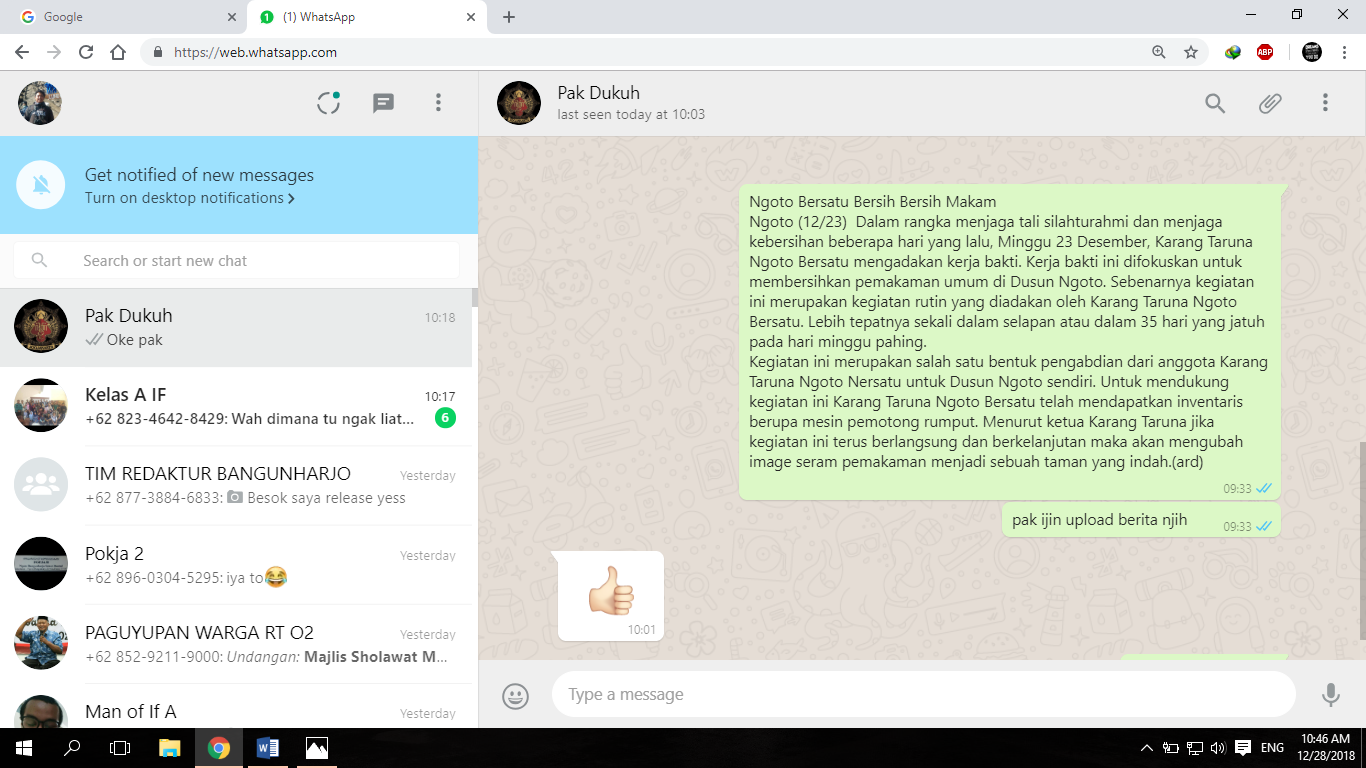 